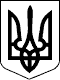 БЕРЕГІВСЬКА РАЙОННА ДЕРЖАВНА АДМІНІСТРАЦІЯЗАКАРПАТСЬКОЇ ОБЛАСТІР О З П О Р Я Д Ж Е Н Н Я20.11.2019                                           Берегове                                              №  380Про виділення коштівВідповідно до статей 6 і 39 Закону України „Про місцеві державні адміністрації”, на виконання Програми забезпечення державної безпеки в Берегівському районі, матеріально–технічного забезпечення Берегівського районного відділу Управління Служби безпеки України в Закарпатській області на 2016 – 2020 роки (зі змінами), (далі Програма), затвердженої рішенням Берегівської районної ради від 23.03.2016 року № 71:1. Фінансовому управлінню райдержадміністрації виділити Берегівській районній державній адміністрації 170000,00 (сто сімдесят тисяч) гривень для фінансування заходів Програми.2. Відділу фінансово-господарського забезпечення апарату райдержадміністрації перерахувати виділені кошти в сумі 170000,00 гривень управлінню Служби безпеки України в Закарпатській області.3. Контроль за виконанням цього розпорядження залишаю за собою.Голова державної адміністрації                                         Іштван ПЕТРУШКА       